Zajęcia 04.06.2020Witam  tygryskową rodzinę!Dzisiejsze zajęcia przypomną wam wasze prawa. Zadanie 1. Posłuchajcie  opowiadania O. Masiuk. „Prawa dzieci”.Marysia usiadła zrezygnowana.– Nie wiem, jak to jest być Pakiem – powiedziała do mnie. – Ale być dzieckiem jest bardzo, bardzo trudno.– Naprawdę? Myślałem, że to przyjemność. Marysia pokręciła głową.– Niczego ci nie wolno. Nie masz do niczego prawa. Nie jesteś normalnym człowiekiem.– Ja nie jestem. Ale wydawało mi się, że ludzie-dzieci mają całkiem nieźle – rzekłem.– To nieprawda – westchnęła Marysia i pobiegła bawić się z Martą. Dużo o tym myślałem. Poszedłem do Jacka, bo on jest bardzo mądry.– Jacku, jak to jest być dzieckiem, dobrze czy źle? – zapytałem.– Słabo – odpowiedział Jacek. – Niczego ci nie wolno. Tylko zakazy: nie rób tego, nie rób tamtego.– A co wolno? – chciałem się dowiedzieć. Jacek pomyślał chwilę:– Czy ja wiem... chyba nic.Nie wyglądało to wszystko za dobrze. Popatrzyłem, jak dzieci się bawią. Były bardzo dzielne, zachowywały pogodę, mimo iż niczego nie mogły i nie miały żadnych praw. Następnego dnia pani powiedziała, że zaczniemy czytać nową książkę, o Januszu Korczaku. Powiedziała, że to był taki człowiek, który rozumiał, że dziecko jest tak samo ważne jak dorosły, i uważał, że dzieci powinny mieć swoje prawa. Nie wiem, jak pani to robi, ale zawsze czytamy takie książki, które pasują do naszych rozmów. I czytała nam, jak Korczak prowadził dom dla sierot i jak podpisywał z dziećmi umowy, i płacił im, jeśli dotrzymywały umów. Na przykład ktoś oświadczał, że nie będzie się złościł przez tydzień, i Korczak zapisywał to w zeszycie. To była umowa. Mówił, że dzieci trzeba traktować poważnie, tak samo jak dorosłych.– Tamte dzieci miały dobrze – powiedziała Marysia. – Nam nic nie wolno.– Naprawdę tak myślisz? – zapytała pani.– Oczywiście. Moja mama zawsze mówi, że się mylę – powiedziała z goryczą Marysia.– Mój tata też – dodał Staś.– Najbardziej moja babcia tak mówi! – krzyknął Witek.– A w jakich sprawach się mylicie tak bardzo? – zapytała pani.– Ja mówiłam, że powinniśmy jeść lody codziennie – odpowiedziała Marysia.– Ja, że lepiej byłoby jechać na wakacje w góry niż nad morze – wyjaśnił Staś.– Rodzice o tym z wami dyskutują? – zapytała pani.– Pewnie, że tak. Spróbowaliby nie – zakrzyknął Staś. – W końcu mamy coś do powiedzenia.– I słuchają waszego zdania? – chciała dalej wiedzieć pani.– Wiadomo – powiedziała Marysia. – Przecież mamy prawo powiedzieć, co myślimy. Pani o nic już nie zapytała, za to zrobił to Witek:– Czy to koniec czytania? Bo chciałbym się pobawić w pociąg. Mogę?– Tak, koniec. Możecie iść się bawić, jeśli chcecie – powiedziała pani. I wszyscy pobiegli. Tylko ja zostałem, bo nie mogłem zrozumieć, jak to jest z tymi prawami dzieci.Porozmawiajcie na temat opowiadania: - Jaki problem miała Marysia? - Dlaczego dzieci uważały, że nie mają żadnych praw?- Co to znaczy „mieć do czegoś prawo”?- Jakie prawa mają dzieci? - Jakie prawa mają dorośli?.Zadanie 2. Zabawa z  balonami. Nadmuchajcie samodzielnie balonik.  Narysujcie na balonie twarze wyrażające wybrane emocje.   Pobawcie się w dowolną zabawę taneczną przy muzyce.  https://www.youtube.com/watch?v=6VCI9BKnzDoJeśli nie macie balonika możecie potańczyć z lalką, misiem, szarfą z bibuły, chustą. Zadanie 3.  Obejrzyjcie film . Porozmawiajcie na temat praw dziecka. https://www.youtube.com/watch?v=f4tbWJo02q4 Omówcie wspólnie z rodzicem treść obrazków.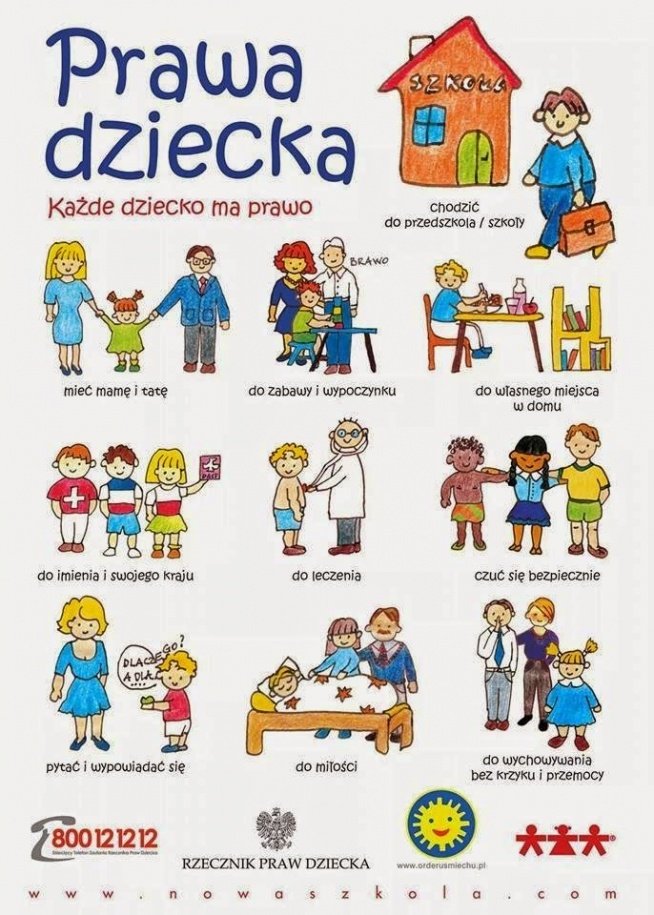   Rodzicu zapoznaj swoje dziecko z instytucją Rzecznika Praw Dziecka i numerem Dziecięcego Telefonu Zaufania: 800 12 12 12.Rzecznik stoi na straży praw dziecka określonych w Konstytucji Rzeczypospolitej Polskiej, Konwencji o prawach dziecka i innych przepisach prawa, z poszanowaniem odpowiedzialności, praw i obowiązków rodziców. Kieruje się dobrem dziecka oraz bierze pod uwagę, że naturalnym środowiskiem jego rozwoju jest rodzina.Dziecięcy Telefon Zaufania Rzecznika Praw Dziecka (800 12 12 12) – telefoniczna linia interwencyjna dla dzieci i młodzieży. Działa całodobowo i bezpłatnie. Jest zarówno telefonem zaufania, jak i pełni rolę telefonu interwencyjnego.Zadanie 4. Trochę pomęczyłam wasze głowy to teraz czas na gimnastykę.  Zapraszam wszystkie dzieci do dowolnych zabaw na świeżym powietrzu. W zabawie  wykorzystajcie przybory gimnastyczne i zabawki: skakanki, obręcze, piłki, kręgle itp. Omówcie wspólnie z rodzicami zasady korzystania z przyborów gimnastycznych i zabawek znajdujących się np. na placu zabaw. Zachęćcie do wspólnej zabawy innych domowników.Proponuję również pójście na spacer - poobserwujcie  zmiany w przyrodzie.Zadanie 5. Po gimnastyce  na podwórku proponuję zabawę „Prawda- nieprawda”. Zabawa ta, ćwiczy logiczne myślenie. Zaproś rodzica, aby przeczytał Ci poniższe stwierdzenia. Jeśli zdanie będzie prawdziwe - zaklaszcz dłońmi, jeśli natomiast będzie nieprawdziwe - tupnij nogą w podłogę. Oto przykładowe stwierdzenia:- Nikt nie może zmuszać mnie do robienia złych rzeczy.- Mogę zmusić kolegę, żeby grał ze mną w piłkę.- Nikt nie może czytać moich listów bez mojego pozwolenia.- Mogę bawić się z kolegami/ koleżankami, które lubię i sobie wybiorę.- Mogę uczyć się wszystkiego, co mnie zaciekawi.- Mam prawo do tajemnic i własnego zdania.- Nikt nie może mnie poniżać, krzywdzić i bić.Na pewno świetnie sobie poradziliście Kochane tygryski. W nagrodę za wytrwałą pracę znalazłam wam obrazek Indianina do pokolorowania. Życzę wesołego dnia. Małgorzata Cebula 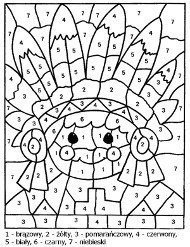 